VY03. Dlouhá Ves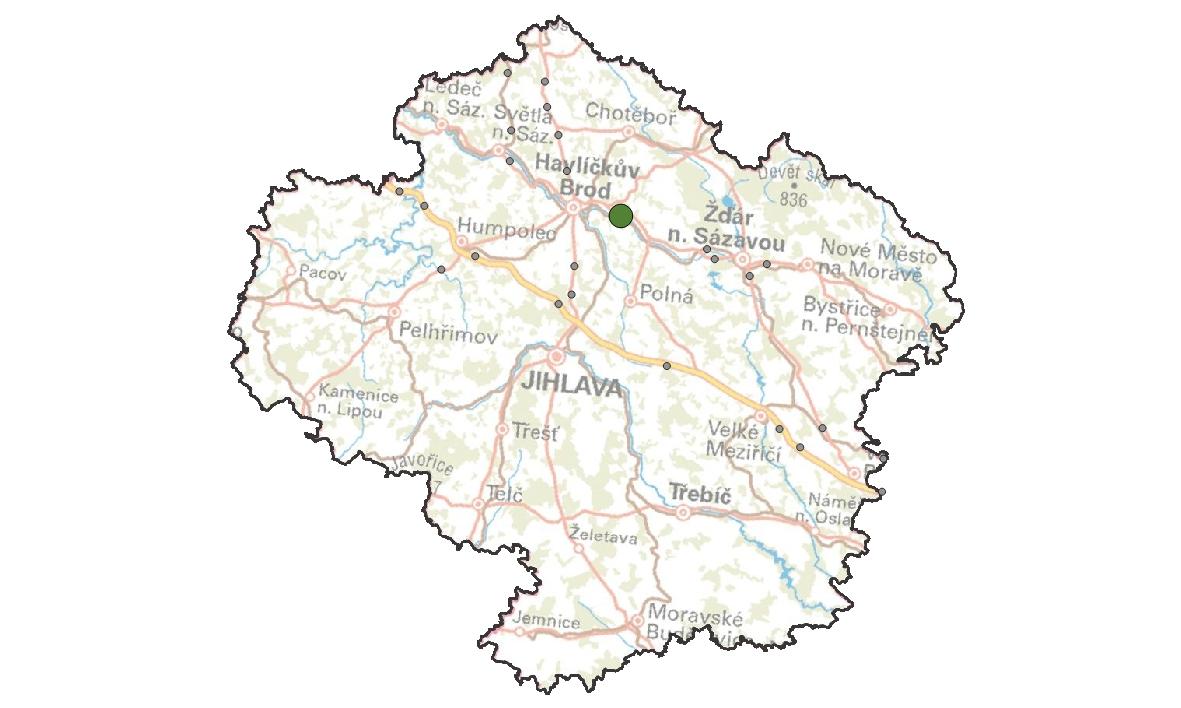 KM ID (ÚAP jev 36b): 131
Poloha: 49,60045 N, 15,6773 E
Plocha KM: 39,1 ha
Katastrální území: Dlouhá Ves u Havl.B., Stříbrné hory u Přibyslavi , Simtany
Průchodnost KM: P – průchozí s omezením
Navazující KM: -
Priorita realizace: 1/5 (nízká) – migrační profil s nízkými riziky
Celková nákladnost: €/€€€ (nízká)Charakteristika stavu krajinyMozaika lesů, luk, polí a řeky. Přímo do plochy KM zasahuje evidovaná lokalita ochrany přírody PV011 Štukhejl (listnatý les na svahu nad Sázavou, mezofilní louky). Řeka Sázava protékající KM představuje regionální biokoriodor NKOD-433, který bezprostředně vedle KM vyúsťuje v regionální biocentrum NKOD-1567-Stříbrné Hory. V severní části území obce Stříbrné hory ÚP vymezuje koridor pro přeložku silnice I/19 směrem na sever k obci Krátká ves, která kříží migrační koridor. ÚP obce Dlouhá Ves do plochy KM neumisťuje nové rozvojové (zastavitelné) plochy. Zástavba obce v severní části zasahuje až na hranici migračního koridoru (do budoucna by bylo vhodné zamezit příp. záměrům na rozšíření).Migrační bariérySilnice I/19 – Intenzita dopravy 2 175 voz. (RPDI – všechny dny, ŘSD 2016), přehledná úsek vedoucí po mírném horizontu s ojedinělými srážkami se zvěří.Železniční trať – Dvoukolejná železniční trať č. 250. Trať probíhá KM zčásti nad úrovní okolního terénu, zčásti v jeho úrovni a zčásti pod úrovní terénu. Mortalita nezaznamenánaVýznam území z hlediska migracíKritické místo se nachází na relativně izolovaném migračním koridoru, který je poměrně dlouhý a úzký. Místo je v současné době dobře průchozí, byla zde zjištěna vysoká míra pohybu místních populací živočichů. Přes trat´ vede most s polní cestou, který je zvířaty (liška, srnec, zajíc) také k přechodu využíván. Mortalita na migračních bariérách nebyla zjištěna. Z toho lze usuzovat, že místo je dobře průchozí i pro cílové druhy velkých savců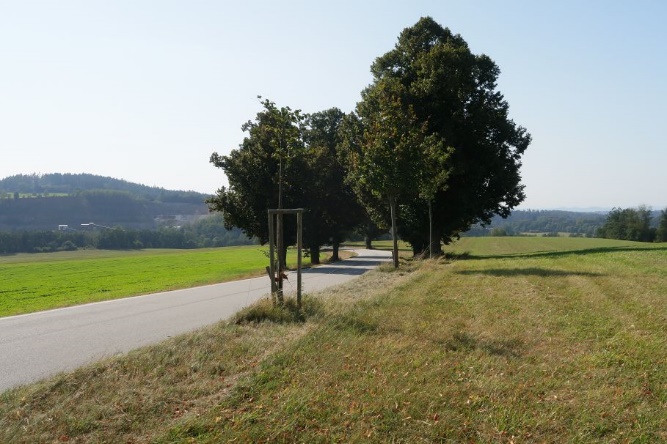 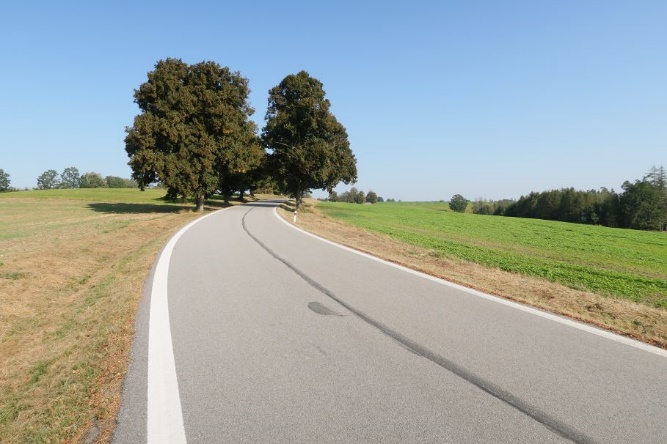 Návrhy opatření pro zvýšení průchodnosti KM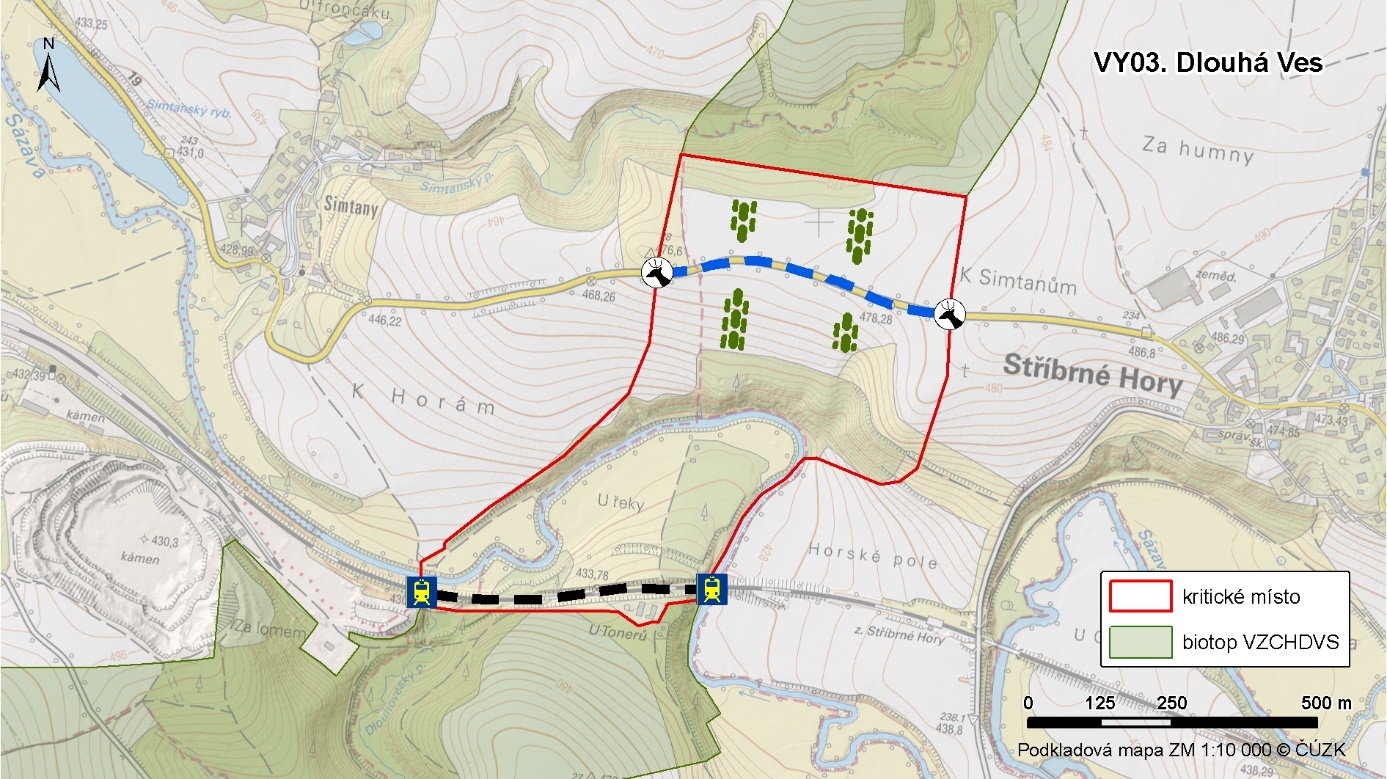 Typ opatřeníLegendaPopis opatřeníEfektivita opatřeníDotčený subjekt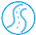 Úpravy dopravní infrastruktury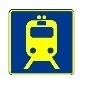 Příkazová značka pro strojvedoucího k výstražnému zahoukání před vjezdem do kritického místa neboInstalace varovného systému v úseku KM upozorňující okolní živočichy zvukem na příjezd vlakua) € / b) €€ / Správa železnicÚpravy dopravní infrastruktury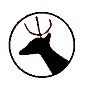 Dopravní značka „Pozor zvěř“€ / Krajská správa a údržba silnic VysočinyÚpravy dopravní infrastruktury---1) Zákaz předjíždění v celém úseku2) Omezením rychlosti v celém úseku v nočních hodinách na 70 km/h.3) Výstražný červený asfalt4) Odrazky proti zvěři€€ / Krajská správa a údržba silnic VysočinyKrajinný management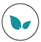 ---Realizace pásu bezlesí pro zvýšení přehlednosti úseku pro strojvedoucí i živočichy o šířce 5 m od okraje železnice. € / Správa železnic Krajinný management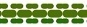 Realizace pásů vegetace (min. jednoho z navržených) v parametrech lokálního biokoridoru pro navedení migrujících živočichů přes kritické místo.€€ / Obec Stříbrné Hory, vlastníci pozemků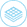 Územní plánováníbez legendy na mapě1) Obec Dlouhá Ves (jižně od KM): omezení rozšiřování zástavby na úkor šířky migračního koridoru.2) Při realizaci přeložky silnice I/19 na k.ú. Stříbrné hory dbát na zachování migrační prostupnosti a návrh realizace opatření pro podporu (tj. je nutné zpracování migrační studie)€ / Obec Dlouhá Ves, Obec Stříbrné hory, ORP Havlíčkův Brod